Bhartiyam International School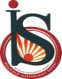 Pre-Mid Term Assessment  (2022-23)Subject: HISTORY (SET-2)Class: XI- BDate: 06/08/2022					                  			M.M: 40
Name: _____________              Roll No: ___                    Duration: 90 minsGeneral Instructions: 1. The question paper has 10 questions in all. 2. SECTION A –QUESTION 1- 4 are of 2 marks each.3. SECTION B –QUESTION 5-8 are of 4 marks each.4. SECTION C- QUESTION 9 and 10 are of 8 marks each                                             			SECTION A                                                           	(2x4=8)1 On the basis of your study, describe the social structure of Mesopotamia.2. To which three continents was the Roman empire extended?3. Write a short note on the Manor system.4. What do you mean by Crusades? List their three results on European life.                                       			SECTION B                                                          	(4x4=16)5.  Throw some light on the Art of the Mesopotamia.                                    6. If you had lived in the Roman Empire, where would you rather have lived- in the towns or in the countryside? Explain, why.7. What causes led to the decline of Feudalism?8. What new class began to develop in the later years of the Medieval Age? Why?                                       			SECTION C                                                       	(8x2=16)9. Of the new institutions that came into being once city life had begun, which would have depended on the initiative of the king?10. What ultimately led to the decline of the Roman empire?